					                            Johann-Heinrich-von-Thünen-Schule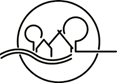                                                                     			Berufsbildende Schulen Bremervörde                                                                   			Tetjus-Tügel-Str. 11                                                                      			27432 Bremervörde                                                                     			Tel. 04761 9835656 Fax: 04761 9835699Erfassungsbogen für BerufsschülerPersönliche Angaben:_________________________________             __________________________________________Name						Vorname_________________________________             __________________________________________Geburtsdatum					Geburtsort_________________________________             ___________________________   _____________Straße, Hausnummer:				PLZ, Ort                                                 Landkreis___________________    __________________   _________________   ______________________Telefon                                Mobil                                  Fax                                  E-Mail_________________________   _________________________   ____________________________Geschlecht                                       Konfession                                       Staatsangehörigkeit_________________________________________     _____________________________________Umgangssprache                                                                 FamilienstandUmschüler: ______________________________________________________________________                      Hier den Träger eintragen!!!_________________________________________     _____________________________________letzter Bildungsgang                                                          höchster Schulabschluss_________________________________________ berufliche Vorbildung __________________________________________________________________________________Behinderung/Beeinträchtigung wenn ja, welche__________________________________________________________________________________liegt ein Förderbedarf oder ein Nachteilsausgleich vor, wenn ja wo□ Ich möchte folgende berufsbildende Schule in Teilzeit besuchen. AFA - Landwirt/in□ Klasse 1			□ Klasse 2		□ Klasse 3WIN – IT-Fachinformatiker/in □ Anwendungsentwicklung (EF1)			□ Systemintegration (EF2)□ Informatikkaufmann/frau 				□ Systemkaufmann/frau□ Klasse 1			□ Klasse 2 		□ Klasse 3EEI – Elektroniker/in Energie- u. Gebäudetechnik□ Klasse 1    			 □  Klasse 2		□ Klasse 3RAM – KFZ-Mechatroniker/in□ PKW-Technik 		□ Motorradtechnik	□ Nutzfahrzeugtechnik□ Klasse 1    			□  Klasse 2		□ Klasse 3MAS – Anlagenmechaniker Sanitär-, Heizungs- u. Klimatechnik□ Klasse 1 		              □ Klasse 2	               □ Klasse 3WBM – Kaufmann/frau für Büromanagement□ Klasse 1			□ Klasse 2		□ Klasse 3WKE – Einzelhandelskaufmann□ Klasse 1			□ Klasse 2		□ Klasse 3WVE – Einzelhandel Verkäufer□ Klasse 1			□ Klasse 2MEH – Fachpraktiker/in Metallbau AfA geförderte Maßnahme, CJD		□WFB – Werkstatt f. Behinderte (ohne anerkannten Ausbildungsberuf)            	   	□    Wichtig für Umschüler:Bitte bringen Sie folgende Unterlagen mit: Träger der Umschulung (z. B. Arbeitsamt, Rentenversicherung o. a.) mit genauer Anschrift und Telefonnummer. Dazu das Aktenzeichen bzw. die Fördernummer der Umschulung oder den vorhandenen Bescheid.Hinweis zum Datenschutz gem. Art. 6 und 13 DSGVO:Die Daten werden zum Zwecke der Verwaltung der Schüler/innen und Klassen erhoben. Mit Ihrer Unterschrift erklären Sie Ihr Einverständnis zur Verarbeitung.Weitere Hinweise zum Datenschutz entnehmen Sie bitte unserer Website: www.bbbs-brv.de/index.php/datenschutz. 			_____________________________________________________________________________________Datum 					Unterschrift der Schülerin/ des Schülers			_____________________________________________________________________________________oder			Datum					Unterschrift Betrieb  AusbildungsbetriebErziehungsberechtigte/rNachnameVornameStraße + Hausnr.PLZ, OrtTelefonHandyAnsprechpartner